I – INTRODUÇÃONesta sequência didática, a proposta é que os estudantes assistam a um filme em sala de aula para observar e anotar os elementos principais de uma narrativa cinematográfica. As anotações servirão de base para a elaboração de uma resenha crítica na próxima sequência.Espera-se que os estudantes se empolguem com a possibilidade de assistirem a um filme juntos, e você, professor/a, pode avaliar se, para tornar o momento mais prazeroso, seria interessante promover uma sessão de cinema com pipoca. Entretanto, é importante que os estudantes estejam cientes de que ver o filme faz parte de uma tarefa que será concluída posteriormente.Esta sequência didática amplia o trabalho realizado na Unidade 2 e favorece as práticas de produção escrita promovidas no Livro do estudante.II – METODOLOGIAAULAS 1 E 2A – O que você deve preparar para as aulas 1 e 21 – Um filme para ser exibido em sala de aula.2 – Os recursos necessários para a exibição do filme. 3 – Um roteiro com os elementos principais do filme que devem ser observados.4 – Cópias do roteiro para serem entregues aos estudantes individualmente.Sugerimos consultar os estudantes previamente, pois o interessante é exibir um filme pelo qual eles se interessem. Pode ser um filme que todos ou quase todos já tenham visto, pois o objetivo é observar seus elementos.Lembramos que é necessário verificar se o filme é adequado à faixa etária da turma.Professor/a, você pode seguir as sugestões apresentadas na próxima seção ou adaptá-las conforme o perfil dos estudantes e os recursos disponíveis.B – Desenvolvimento das aulas 1 e 21 – Fazer uma breve introdução da segunda parte da atividade, explicando como será realizada.Explicar aos estudantes que eles verão o filme para, posteriormente, escreverem uma resenha crítica sobre ele. Para isso, é necessário que observem diferentes aspectos estéticos da produção, conforme o roteiro:a – a trama, como ela se desenvolve, qual é o conflito e como esse conflito se resolve no final;b – os personagens, quais são os principais e quais são os secundários, quais são mais próximos ou mais distantes de pessoas reais;c – o cenário, elementos dos ambientes (externos, internos) onde as cenas acontecem, objetos, iluminação;d – o figurino, como os personagens se vestem, a relação entre o vestuário e o tipo de personagem;e – a trilha sonora, a relação entre as canções e os personagens e as situações representadas;f – o enquadramento, como a câmera é utilizada (parada, em movimento), como os personagens são focados (de perto, de longe, só o rosto, de corpo inteiro etc.);g – o ritmo da narrativa (lento, acelerado, cenas curtas ou longas, poucos ou muitos diálogos, diálogos curtos ou longos etc.);h – a atuação dos atores, se os personagens pareceram convincentes ou não.2 – Verificar o que os estudantes anotaram e discutir com eles alguns elementos do filme.Conforme o tempo restante, é possível escolher um ou dois elementos para sondar o que a turma observou. Provavelmente, uns complementarão as informações dos outros, possibilitando, assim, um conjunto mais variado de características.3 – Explicar o que será necessário para a próxima atividade.A turma, organizada em grupos, elaborará em sala de aula resenhas críticas em língua inglesa sobre o filme. Para isso, cada grupo deverá verificar previamente se as informações que anotou serão suficientes. Se considerarem que faltam elementos, deverão assistir ao filme novamente para complementar os dados.III – FICHA DE AUTOAVALIAÇÃOMarque um X na coluna que retrata melhor o que você sente ao responder a cada questão.IV – AVALIAÇÃO FORMATIVA 1. Critérios para acompanhamento da aprendizagem– Observar o engajamento dos estudantes na atividade proposta.– Prever eventuais dificuldades e dúvidas; planejar meios para possibilitar a realização adequada das tarefas.Questões para acompanhamento da aprendizagem:1 – Os estudantesa – demonstraram interesse pelo filme?b – verificaram atentamente os elementos indicados?c – observaram a importância desses elementos para a elaboração da resenha crítica?d – compartilharam suas observações com os colegas?e – manifestaram iniciativa para falar em língua inglesa?2 – As tarefas propostas foram adequadas para alcançar o objetivo previsto?3 – Os estudantes manifestaram envolvimento com as tarefas propostas? Como isso pode ser constatado?2. Critério para avaliação do desenvolvimento dos estudantesConsiderando as habilidades a seguir, verifique se os estudantes conseguiram:(EF08LI02) Explorar o uso de recursos linguísticos (frases incompletas, hesitações, entre outros) e paralinguísticos (gestos, expressões faciais, entre outros) em situações de interação oral.(EF08LI18) Construir repertório cultural por meio do contato com manifestações artístico-culturais vinculadas à língua inglesa (artes plásticas e visuais, literatura, música, cinema, dança, festividades, entre outros), valorizando a diversidade entre culturas.Instrumento para avaliação do desenvolvimento dos estudantes: observação e anotações dos elementos principais de um filme.V – SUGESTÕES DE FONTES DE PESQUISA PARA O PROFESSORARAUJO, A. R. de; VOSS, R. de C. R. Cinema em sala de aula: identificação e projeção no ensino/ aprendizagem da língua inglesa. Conexão: Comunicação e Cultura, Caxias do Sul, v. 8, n. 15, jan./jun. 2009, p. 119-130. Disponível em: <http://www.ucs.br/etc/revistas/index.php/conexao/article/view/117>.
Acesso em: 15 set. 2018.SHERMAN, J. Using authentic video in the language classroom. Cambridge: Cambridge University Press, 2003.SEQUÊNCIA DIDÁTICA 2SEQUÊNCIA DIDÁTICA 2TÍTULOLet’s watch a movie together?EIXOOralidade.Dimensão intercultural.UNIDADE TEMÁTICAInteração discursiva.Manifestações culturais.OBJETO DE CONHECIMENTOUsos de recursos linguísticos e paralinguísticos no intercâmbio oral.Construção de repertório artístico-cultural.HABILIDADE(EF08LI02) Explorar o uso de recursos linguísticos (frases incompletas, hesitações, entre outros) e paralinguísticos (gestos, expressões faciais, entre outros) em situações de interação oral.(EF08LI18) Construir repertório cultural por meio do contato com manifestações artístico-culturais vinculadas à língua inglesa (artes plásticas e visuais, literatura, música, cinema, dança, festividades, entre outros), valorizando a diversidade entre culturas.OBJETIVO GERALAssistir a um filme para elaborar uma resenha crítica.OBJETIVO ESPECÍFICOAnotar elementos principais de um filme.NÚMERO DE AULAS2RECURSOS DIDÁTICOSComputador, projetor e papel sulfite.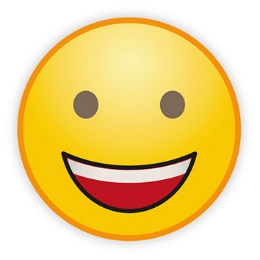 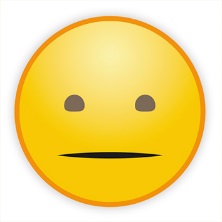 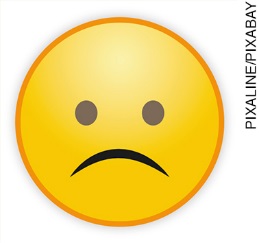 Demonstrei interesse em assistir ao filme?Verifiquei os elementos do filme, conforme o roteiro?Anotei adequadamente informações sobre os elementos?Observei a importância desses elementos para a elaboração de uma resenha crítica?Manifestei iniciativa para falar em língua inglesa?Participei ativamente da atividade?O que eu gostaria de comentar sobre a atividade realizada?